Муниципальное бюджетное дошкольное образовательное учреждение «Кортузский детский сад»Разработала воспитатель младшей группы: Ширяева Ольга Леонидовна             Экскурсия на цветник                                                  Задачи:Познакомить детей со строением цветочных растений (стебель, листья, цветок).Показать разнообразие цветочных растений, сравнить цветы (иван-чай и бархатцы).Воспитывать бережное отношение к растениям.Словарная работа: Строение, стебель, иван-чай, бархатцы..Анализ экскурсии на школьный  огород       Цель. 1. Задачи:Познакомить детей со строением цветочных растений (стебель, листья, цветок).Показать разнообразие цветочных растений, сравнить цветы (иван-чай и бархатцы).Воспитывать бережное отношение к растениям.Словарная работа: Строение, стебель, , бархатцы2, Место проведения: школьный цветник.Тема и программные задачи соответствуют возрасту детей ,сезонным условиям .Методика организации экскурсии: Была намечена тема экскурсии, Определены цель, задачи экскурсии, составлен предварительный план экскурсии. Выбрано место проведения экскурсии, разработан маршрут. Предусмотрено место, наблюдений,  общественно-полезной деятельности детей. Подобрано содержание воспитательного и познавательного материала, Запланированы организационные формы деятельности детей.Структура экскурсии: В вводной части были использованы вопросы воспитателя, художественное слово. Основная часть: коллективное наблюдение, что растет на цветнике, в процессе которого были решены основные программные задачи экскурсии; также индивидуальные самостоятельные наблюдения; решение проблемных ситуаций, загадки Воспитатель помогала детям подметить характерные признаки предметов и явлений, установить необходимые связи. Основное внимание в процессе наблюдения уделялось вопросам и вопросам- заданиям, заставляющим детей рассматривать предмет, сравнивать, находить отличия и сходства, устанавливать взаимосвязь. По окончании основной части воспитатель дал детям возможность удовлетворить любознательность в самостоятельных наблюдениях. дети рассмотрели клумбы с цветами. Они все разные. Это ноготки.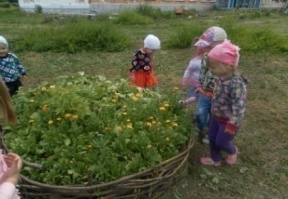 это еще другая клумба. Цветы разные по цвету, форме.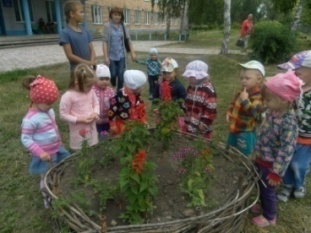 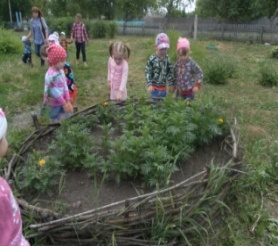 следующая клумба с бархатцамиДети увидели еще одну разновидность клумбы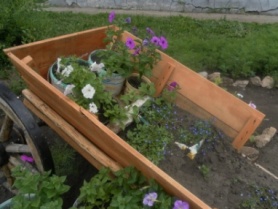 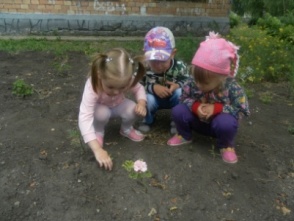 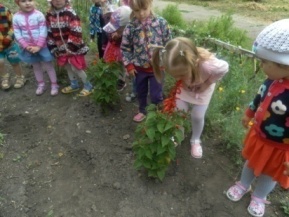 Дети увидели, что в цветнике нет нигде травы, потому что всегда пропалывают. Детям дала возможность вырвать травку. На данной экскурсии дети были заинтересованы, охотно отвечали на заданные вопросы.